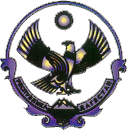 А Д М И Н И С Т Р А Ц И ЯМУНИЦИПАЛЬНОГО РАЙОНА «СЕРГОКАЛИНСКИЙ РАЙОН» РЕСПУБЛИКИ ДАГЕСТАНул.317 Стрелковой дивизии, д.9, Сергокала, 368510,E.mail  sergokalarayon@e-dag.ru тел/факс: (230) 2-33-40, 2-32-42ОКПО 04047027, ОГРН 1070548000775, ИНН/КПП 0527001634/052701001П О С Т А Н О В Л Е Н И Е№245	                      	       от 06.11.2019 г.О порядке осуществления функций и полномочий учредителя муниципального учреждения Администрацией МР «Сергокалинский район»  Республики ДагестанВ соответствии с Федеральным законом от 8 мая 2010 г. №83-ФЗ                         «О внесении изменений в отдельные законодательные акты Российской Федерации в связи с совершенствованием правового положения государственных (муниципальных) учреждений», Администрация МР «Сергокалинский район»постановляет:Утвердить:Положение об осуществлении Администрацией МР «Сергокалинский район» Республики Дагестан функций и полномочий учредителя бюджетного учреждения МР «Сергокалинский район» Республики Дагестан  согласно приложению № 1;Положение об осуществлении Администрацией МР «Сергокалинский район» Республики Дагестан функций и полномочий учредителя казенного учреждения МР «Сергокалинский район» Республики Дагестан согласно приложению № 2;Положение об осуществлении Администрацией МР «Сергокалинский район» Республики Дагестан функций и полномочий учредителя автономного учреждения муниципального образования Республики Дагестан согласно приложению № 3;Порядок предварительного согласования совершения муниципальным бюджетным учреждением МР «Сергокалинский район» Республики Дагестан крупных сделок согласно приложению № 4 к настоящему постановлению;Порядок принятия решения об одобрении сделок с участием муниципального учреждения МР «Сергокалинский район»  Республики Дагестан, в совершении которых имеется заинтересованность, согласно приложению № 5 к настоящему постановлению;Порядок согласования распоряжения движимым имуществом муниципальных учреждений МР «Сергокалинский район»  Республики Дагестан  согласно приложению № 6 к настоящему постановлению;Порядок согласования передачи некоммерческим организациям в качестве их учредителя или участника денежных средств и иного имущества муниципальным бюджетным учреждением МР «Сергокалинский район» Республики Дагестан  согласно приложению № 7 к настоящему постановлению;Порядок согласования распоряжения недвижимым имуществом муниципальных учреждений МР «Сергокалинский район» Республики Дагестан   согласно приложению № 8 к настоящему постановлению;Порядок согласования внесения муниципальным учреждением МР «Сергокалинский район» Республики Дагестан  денежных средств и иного имущества в уставный (складочный) капитал хозяйственных обществ или передачи им такого имущества иным образом в качестве их учредителя или участника согласно приложению № 9 к настоящему постановлению;Положение о списании имущества, закрепленного на праве оперативного управления за муниципальными учреждениями МР «Сергокалинский район» Республики Дагестан согласно приложению № 10 к настоящему постановлению.Решения по вопросам, указанным в приложениях №4 - №10 настоящего постановления, принимаются на основании заключений комиссии МР «Сергокалинский район» Республики Дагестан по вопросам анализа эффективности финансово-хозяйственной деятельности муниципальных учреждений.Образовать комиссию МР «Сергокалинский район» Республики Дагестан по вопросам анализа эффективности финансово-хозяйственной деятельности муниципальных учреждений (далее – комиссия).Утвердить Положение о комиссии согласно приложению №11 к настоящему Постановлению.Отделу экономики и инвестиционной политики Администрации МР «Сергокалинский район» в течение 1 месяца с момента издания настоящего постановления подготовить проекты нормативных правовых актов об утверждении либо внесении изменений в действующие:порядок определения платы для физических и юридических лиц за услуги (работы), относящиеся к основным видам деятельности бюджетного учреждения, оказываемые им сверх установленного государственного задания, а также в случаях, определенных федеральными законами, в пределах установленного государственного задания;порядок составления и утверждения отчета о результатах деятельности бюджетного учреждения Республики Дагестан и об использовании закрепленного за ним государственного имущества Республики Дагестан в соответствии с общими требованиями, установленными Министерством финансов Российской Федерации;порядок составления, утверждения и ведения бюджетных смет казенного учреждения МР «Сергокалинский район» Республики Дагестан  в соответствии с общими требованиями, установленными Министерством финансов Российской Федерации;порядок составления и утверждения плана финансово-хозяйственной деятельности бюджетного учреждения МР «Сергокалинский район» Республики Дагестан в соответствии с требованиями, установленными Министерством финансов Российской Федерации;порядок определения предельно допустимого значения просроченной кредиторской задолженности бюджетного учреждения МР «Сергокалинский район» Республики Дагестан, превышение которого влечет расторжение трудового договора с руководителем бюджетного учреждения МР «Сергокалинский район» Республики Дагестан  по инициативе работодателя в соответствии с Трудовым кодексом Российской Федерации.Контроль над исполнением настоящего постановления возложить на Османову У.М. - зам. Главы Администрации МР «Сергокалинский район».Глава 							М. ОмаровПриложение № 1к постановлению Администрации МР «Сергокалинский район» Республики Дагестан от 06.11.2019 г. №245ПОЛОЖЕНИЕоб осуществлении Администрацией МР «Сергокалинский район»  Республики Дагестан  функций и полномочий учредителя бюджетного учреждения муниципального образования Республики Дагестан 1. Настоящее Положение определяет порядок осуществления Администрацией  МР «Сергокалинский район» Республики Дагестан  функций и полномочий учредителя муниципального бюджетного учреждения МР «Сергокалинский район»  Республики Дагестан  (далее - бюджетное учреждение).2. Функции и полномочия учредителя в отношении бюджетного учреждения в случае, если иное не установлено законодательством Республики Дагестан, осуществляются Администрацией МР «Сергокалинский район» Республики Дагестан  (далее - орган, осуществляющий функции и полномочия учредителя).3. Орган, осуществляющий функции и полномочия учредителя бюджетного учреждения, в установленном порядке:а) выполняет функции и полномочия учредителя бюджетного учреждения при его создании, реорганизации, изменении типа и ликвидации;б) утверждает устав бюджетного учреждения в соответствии с примерной формой устава бюджетного учреждения, утвержденной Администрацией МР «Сергокалинский район» Республики Дагестан;в) назначает (утверждает) руководителя бюджетного учреждения и прекращает его полномочия;г) заключает и прекращает срочный трудовой договор с руководителем бюджетного учреждения. Срочный трудовой договор может быть расторгнут по инициативе органа, осуществляющего функции и полномочия учредителя, по основаниям, установленным трудовым законодательством Российской Федерации;д) формирует и утверждает государственное задание на оказание государственных услуг (выполнение работ) юридическим и физическим лицам (далее - государственное задание) в соответствии с предусмотренными уставом бюджетного учреждения основными видами деятельности;е) определяет перечень особо ценного движимого имущества, закрепленного за бюджетным учреждением учредителем или приобретенного бюджетным учреждением за счет средств, выделенных ему учредителем на приобретение такого имущества (далее - особо ценное движимое имущество);ж) предварительно согласовывает совершение бюджетным учреждением крупных сделок, соответствующих критериям, установленным в пункте 13 статьи 9.2 Федерального закона от 12 января 1996 г. № 7-ФЗ «О некоммерческих организациях»;з) принимает решения об одобрении сделок с участием бюджетного учреждения, в совершении которых имеется заинтересованность, определяемая в соответствии с критериями, установленными в статье 27 Федерального закона  от 12 января 1996 г. № 7-ФЗ «О некоммерческих организациях»;и) устанавливает порядок определения платы для физических и юридических лиц за услуги (работы), относящиеся к основным видам деятельности бюджетного учреждения, оказываемые им сверх установленного государственного задания, а также в случаях, определенных федеральными законами, в пределах установленного государственного задания;к) определяет порядок составления и утверждения отчета о результатах деятельности бюджетного учреждения и об использовании закрепленного за ним муниципального имущества МР «Сергокалинский  район» Республики Дагестан  в соответствии с общими требованиями, установленными Министерством финансов Российской Федерации;л) согласовывает распоряжение особо ценным движимым имуществом, закрепленным за бюджетным учреждением собственником либо приобретенным бюджетным учреждением за счет средств, выделенных собственником на приобретение такого имущества;м) согласовывает распоряжение недвижимым имуществом бюджетного учреждения, в том числе по передаче его в аренду по договорам, типовые условия которых утверждаются Администрацией МР «Сергокалинский район» Республики Дагестан, если иное не установлено иными нормативными правовыми актами;н) согласовывает внесение бюджетным учреждением в случаях и порядке, которые предусмотрены федеральными законами, денежных средств и иного имущества в уставный (складочный) капитал хозяйственных обществ или передачу им такого имущества иным образом в качестве их учредителя или участника;о) согласовывает передачу бюджетным учреждением некоммерческим организациям в качестве их учредителя или участника денежных средств и иного имущества;п) осуществляет финансовое обеспечение выполнения государственного задания;р) определяет порядок составления и утверждения плана финансово-хозяйственной деятельности бюджетного учреждения в соответствии с требованиями, установленными Министерством финансов Российской Федерации;с) определяет предельно допустимое значение просроченной кредиторской задолженности бюджетного учреждения, превышение которого влечет расторжение трудового договора с руководителем бюджетного учреждения по инициативе работодателя в соответствии с Трудовым кодексом Российской Федерации;т) осуществляет контроль за деятельностью бюджетного учреждения в соответствии с законодательством Российской Федерации;у) осуществляет иные функции и полномочия учредителя, установленные федеральными законами и нормативными правовыми актами Главы Республики Дагестан, Правительства Республики Дагестан, Администрации МР «Сергокалинский район»  Республики Дагестан.4. Решения по вопросам, указанным в подпунктах «ж», «з», «л», «м», «н» и «о» пункта 3 настоящего Положения (далее - решение), принимаются органом, осуществляющим функции и полномочия учредителя, на основании предложений бюджетного учреждения.Решения по вопросам, указанным в настоящем пункте, принимаются на основании заключений комиссии МР «Сергокалинский район» Республики Дагестан  по вопросам анализа эффективности финансово-хозяйственной деятельности муниципальных учреждений.Для принятия решения бюджетное учреждение представляет в орган, осуществляющий функции и полномочия учредителя, документы согласно перечню, утверждаемому Администрацией МР «Сергокалинский район» Республики Дагестан.Приложение № 2к постановлению Администрации МР «Сергокалинский район»Республики Дагестан от 06.11.2019 г. №245ПОЛОЖЕНИЕоб осуществлении Администрацией МР «Сергокалинский район»  Республики Дагестан  функций и полномочий учредителя казенного учреждения МР «Сергокалинский  район» Республики Дагестан 1. Настоящее Положение определяет порядок осуществления Администрацией МР «Сергокалинский район»  Республики Дагестан   функций и полномочий учредителя казенного учреждения МР «Сергокалинский район» Республики Дагестан  (далее - казенное учреждение).2. Функции и полномочия учредителя в отношении казенного учреждения в случае, если иное не установлено законодательством Республики Дагестан, осуществляются Администрацией МР «Сергокалинский район» Республики Дагестан  (далее - орган, осуществляющий функции и полномочия учредителя).3. Орган, осуществляющий функции и полномочия учредителя казенного учреждения, в установленном порядке:а) выполняет функции и полномочия учредителя казенного учреждения при его создании, реорганизации, изменении типа и ликвидации;б) утверждает устав казенного учреждения в соответствии с типовой формой устава казенного учреждения, утвержденной Администрацией МР «Сергокалинский район» Республики Дагестан;в) назначает руководителя казенного учреждения и прекращает его полномочия;г) заключает и прекращает срочный трудовой договор с руководителем казенного учреждения. Срочный трудовой договор может быть расторгнут по инициативе органа, осуществляющего функции и полномочия учредителя, по основаниям, установленным трудовым законодательством Российской Федерации;д) формирует и утверждает государственное задание для казенного учреждения в соответствии с предусмотренными его уставом основными видами деятельности;е) определяет на основании правового акта перечень казенных учреждений, которым устанавливается государственное задание на оказание государственных услуг (выполнение работ) юридическим и физическим лицам (далее - государственное задание);ж) осуществляет финансовое обеспечение деятельности казенного учреждения, в том числе выполнения государственного задания в случае его утверждения;з) определяет порядок составления и утверждения отчета о результатах деятельности казенного учреждения и об использовании закрепленного за ним муниципального имущества МР «Сергокалинский  район»  Республики Дагестан  в соответствии с общими требованиями, установленными Министерством финансов Российской Федерации;и) устанавливает порядок составления, утверждения и ведения бюджетных смет казенных учреждений в соответствии с общими требованиями, установленными Министерством финансов Российской Федерации;к) согласовывает распоряжение недвижимым имуществом казенного учреждения, в том числе передачу его в аренду по договорам, типовые условия которых утверждаются Администрацией МР «Сергокалинский район» Республики Дагестан, если иное не установлено иными нормативными правовыми актами, принимаемыми в соответствии с федеральными законами;л) согласовывает распоряжение движимым имуществом казенного учреждения;м) осуществляет контроль за деятельностью казенного учреждения в соответствии с законодательством Российской Федерации;н) осуществляет иные функции и полномочия учредителя, установленные федеральными законами и нормативными правовыми актами Главы Республики Дагестан, Правительства Республики Дагестан и Администрации МР «Сергокалинский  район»  Республики Дагестан.4. Решения по вопросам, указанным в подпунктах «к» и «л» пункта 3  настоящего Положения (далее - решение), принимаются органом, осуществляющим функции и полномочия учредителя, на основании предложений казенного учреждения.Решения по вопросам, указанным в настоящем пункте, принимаются на основании заключений комиссии МР «Сергокалинский район» Республики Дагестан  по вопросам анализа эффективности финансово-хозяйственной деятельности муниципальных учрежденийДля принятия решения казенное учреждение представляет в орган, осуществляющий функции и полномочия учредителя, документы согласно перечню, утверждаемому Администрацией МР «Сергокалинский район» Республики Дагестан.Приложение № 3к постановлению Администрации МР «Сергокалинский район»Республики Дагестан от 06.11.2019 г. №245ПОЛОЖЕНИЕоб осуществлении Администрацией МР «Сергокалинский район» Республики Дагестан  функций и полномочий учредителя автономного учреждения МР «Сергокалинский район» Республики Дагестан 1. Настоящее Положение определяет порядок осуществления Администрацией МР «Сергокалинский район» Республики Дагестан  функций и полномочий учредителя автономного учреждения, созданного на базе имущества, находящегося в собственности МР «Сергокалинский район» Республики Дагестан  (далее - автономное учреждение).2. Решение о создании автономного учреждения принимается Администрацией МР «Сергокалинский район» Республики Дагестан.Функции и полномочия учредителя автономного учреждения осуществляются Администрацией МР «Сергокалинский район» Республики Дагестан  (далее - орган, осуществляющий функции и полномочия учредителя).3. Орган, осуществляющий функции и полномочия учредителя автономного учреждения, в установленном порядке:а) утверждает устав автономного учреждения в соответствии с примерно	 формой устава автономного учреждения, утвержденной Администрацией МР «Сергокалинский район» Республики Дагестан;б) формирует и утверждает государственное задание на оказание государственных услуг (выполнение работ) юридическим и физическим лицам в соответствии с предусмотренными уставом автономного учреждения основными видами деятельности;в) определяет перечень мероприятий, направленных на развитие автономного учреждения;г) рассматривает предложения руководителя автономного учреждения о создании или ликвидации филиалов автономного учреждения, открытии или закрытии его представительств;д) представляет на рассмотрение наблюдательного совета автономного учреждения предложения:о внесении изменений в устав автономного учреждения;о создании или ликвидации филиалов автономного учреждения, открытии или закрытии его представительств;о реорганизации или ликвидации автономного учреждения;об изъятии имущества, закрепленного за автономным учреждением на праве оперативного управления;е) определяет перечень особо ценного движимого имущества, закрепленного за автономным учреждением учредителем или приобретенного автономным учреждением за счет средств, выделенных ему учредителем на приобретение такого имущества, а также вносит в него изменения;ж) закрепляет за автономным учреждением недвижимое имущество и принимает решения об изъятии данного имущества в случаях его избыточности, не эффективного использования или использования не по назначению;з) принимает решения о создании или ликвидации филиалов автономного учреждения, открытии или закрытии его представительств;и) дает согласие на распоряжение недвижимым имуществом, закрепленным за автономным учреждением учредителем или приобретенным за счет средств, выделенных учредителем на приобретение этого имущества;й) дает согласие на распоряжение особо ценным движимым имуществом, закрепленным за автономным учреждением учредителем или приобретенным за счет средств, выделенных учредителем на приобретение этого имущества;к) дает согласие по внесению автономным учреждением денежных средств и иного, включая недвижимое, имущества в уставный (складочный) капитал других юридических лиц или передаче этого имущества иным образом другим юридическим лицам в качестве их учредителя или участника;л) представляет в установленном порядке предложение о создании бюджетного учреждения путем изменения типа автономного учреждения;м) назначает руководителя автономного учреждения и прекращает его полномочия;н) заключает и прекращает трудовой договор с руководителем автономного учреждения;о) одобряет сделки автономного учреждения, в совершении которых имеется заинтересованность большинства членов наблюдательного совета автономного учреждения;п) решает иные вопросы, предусмотренные Федеральным законом «Об автономных учреждениях».4. Орган исполнительной власти, осуществляющий функции и полномочия учредителя автономного учреждения, доводит свои решения до автономного учреждения в письменной форме в течение 7 дней с даты их принятия.5. Решения по вопросам, указанным в подпунктах «и», «й», «к» и «о» пункта 3 настоящего Положения (далее - решение), принимаются органом, осуществляющим функции и полномочия учредителя, на основании предложений автономного учреждения.Решения по вопросам, указанным в настоящем пункте, принимаются на основании заключений комиссии МР «Сергокалинский район» Республики Дагестан  по вопросам анализа эффективности финансово-хозяйственной деятельности муниципальных учрежденийДля принятия решения автономное учреждение представляет в орган, осуществляющий функции и полномочия учредителя, документы согласно перечню, утверждаемому Администрацией МР «Сергокалинский район» Республики Дагестан.Приложение № 4к постановлению Администрации МР «Сергокалинский район»Республики Дагестан от 06.11.2019 г. №245ПОРЯДОКпредварительного согласования совершения муниципальным бюджетным учреждением МР «Сергокалинский район»  Республики Дагестан  крупных сделок1. Настоящий Порядок устанавливает правила предварительного согласования совершения муниципальными бюджетными учреждениями МР «Сергокалинский район» Республики Дагестан  (далее - учреждение) крупных сделок, соответствующих критериям, установленным пунктом 13 статьи 9.2 Федерального закона от 12 января 1996 г. № 7-ФЗ                         «О некоммерческих организациях» (далее - крупная сделка).2. Крупная сделка может быть совершена учреждением только с предварительного согласия Администрации МР «Сергокалинский район» Республики Дагестан  (далее - уполномоченный орган).Крупной сделкой признается сделка или несколько взаимосвязанных сделок, связанных с распоряжением денежными средствами, отчуждением иного имущества (которым в соответствии с федеральным законом бюджетное учреждение вправе распоряжаться самостоятельно), а также с передачей такого имущества в пользование или в залог при условии, что цена такой сделки либо стоимость отчуждаемого или передаваемого имущества превышает 10 процентов балансовой стоимости активов бюджетного учреждения, определяемой по данным его бухгалтерской отчетности на последнюю отчетную дату, если уставом бюджетного учреждения не предусмотрен меньший размер крупной сделки.Руководитель бюджетного учреждения несет перед бюджетным учреждением ответственность в размере убытков, причиненных бюджетному учреждению в результате совершения крупной сделки с нарушением требований абзаца 1 пункта 13 статьи 9.2 Федерального закона от 12 января 1996 г. № 7-ФЗ «О некоммерческих организациях» независимо от того, была ли эта сделки признана недействительной.3. Для согласования совершения учреждениями крупных сделок учреждение представляет в уполномоченный орган следующие документы:1) сопроводительное письмо о согласовании совершения учреждениями крупных сделок;сопроводительное письмо должно содержать:обоснование и цель совершения сделки;информацию о сторонах сделки;предмет и цену сделки в рублях (числом и прописью), включая налог на добавленную стоимость;сроки исполнения обязательств по сделке;источники финансирования сделки;иные существенные условия сделки, установленные законодательством Российской Федерации или иными правовыми актами либо относительно которых по заявлению одной из сторон должно быть достигнуто соглашение.2) проект сделки (договора) со всеми приложениями к нему;3) копии договоров, связанных со сделкой, требующей согласования;4) копию конкурсной документации, документации об аукционе (в случае намерения учреждения принять участие в конкурсе, аукционе);5) справку-обоснование целесообразности заключения сделки;6) справку о прогнозе влияния результатов сделки на повышение эффективности деятельности учреждения;7) справку о способности (обеспеченности) исполнения обязательств учреждения по сделке;8) расчет цены сделки как критерия отнесения сделки к крупной в целях обоснования необходимости ее согласования.Представляемые документы подписываются руководителем (лицом, исполняющим его обязанности) или заместителем руководителя, уполномоченным на основании доверенности на совершение данной сделки, и главным бухгалтером учреждения и представляются в прошитом, пронумерованном и скрепленном печатью виде.4. Представленные документы выносятся уполномоченным органом на рассмотрение комиссии МР «Сергокалинский район» Республики Дагестан  по вопросам анализа эффективности финансово-хозяйственной деятельности муниципальных учреждений (далее - комиссия) в течение 5 рабочих дней со дня их получения уполномоченным органом.5. Комиссия на основании представленных документов:проверяет полноту (комплектность) документов, представленных учреждением, их соответствие требованиям законодательства Российской Федерации и настоящего Порядка, наличие в сопроводительном письме сведений, указанных в пункте 3 настоящего Порядка;рассматривает и дает заключение уполномоченному органу о возможности согласования сделки либо об отказе в согласовании сделки.6. Комиссия дает заключение об отказе в согласовании заключения сделки в случае:выявления в представленных документах неполных, необоснованных или недостоверных сведений;если совершение сделки окажет негативное влияние на финансово-экономические результаты деятельности учреждения;несоответствия крупной сделки целям и видам деятельности учреждения;если совершение крупной сделки приведет к невозможности осуществления учреждением деятельности, цели, предмет и виды которой определены его уставом;если планируемая к заключению сделка противоречит нормам законодательства Российской Федерации.7. Уполномоченный орган принимает решение о предварительном согласовании совершения крупной сделки либо об отказе в ее согласовании на основании заключения комиссии в течение 15 рабочих дней с момента поступления обращения.Решение уполномоченного органа оформляется письмом.Приложение № 5к постановлению Администрации МР «Сергокалинский район»Республики Дагестан от 06.11.2019 г. №245ПОРЯДОКпринятия решения об одобрении сделок с участием муниципального учреждения МР «Сергокалинский район» Республики Дагестан, в совершении которых имеется заинтересованность1. Настоящий Порядок устанавливает правила принятия решения об одобрении следующих видов сделок:сделок с участием муниципального бюджетного учреждения МР «Сергокалинский район» Республики Дагестан, в совершении которых имеется заинтересованность, определяемая в соответствии с критериями, установленными статьей 27 Федерального закона от 12 января 1996 г. № 7-ФЗ «О некоммерческих организациях»;сделок с участием муниципального автономного учреждения МР «Сергокалинский район» Республики Дагестан, в совершении которых имеется заинтересованность большинства членов наблюдательного совета учреждения в соответствии с критериями, установленными статьей 16 Федерального закона от 3 ноября 2006 г. № 174-ФЗ «Об автономных учреждениях».2. Сделка с участием муниципального бюджетного учреждения МР «Сергокалинский район» Республики Дагестан, в совершении которой имеется заинтересованность, и сделка с участием муниципального автономного учреждения МР «Сергокалинский район» Республики Дагестан, в совершении которой имеется заинтересованность большинства членов наблюдательного совета учреждения (далее соответственно - сделка, учреждение), может быть совершена учреждением только с предварительного согласия Администрации МР «Сергокалинский район» Республики Дагестан  (далее - уполномоченный орган).3. Для принятия решения учреждение представляет в уполномоченный орган следующие документы:1) сопроводительное письмо о согласовании совершения учреждениями сделки;сопроводительное письмо должно содержать:обоснование и цель совершения сделки;информацию о сторонах сделки;предмет и цену сделки в рублях (числом и прописью), включая налог на добавленную стоимость;сроки исполнения обязательств по сделке;источники финансирования сделки;иные существенные условия сделки, установленные законодательством Российской Федерации или иными правовыми актами либо относительно которых по заявлению одной из сторон должно быть достигнуто соглашение.2) проект сделки (договора) со всеми приложениями к нему;3) копии договоров, связанных со сделкой;4) справку-обоснование целесообразности заключения сделки;5) справку о прогнозе влияния результатов сделки на повышение эффективности деятельности учреждения;6) справку о способности (обеспеченности) исполнения обязательств учреждения по сделке;7) справку о возможных конфликтах интересов заинтересованного лица и учреждения с приложением заверенных в установленном порядке копий документов, подтверждающих наличие заинтересованных в сделке лиц в соответствии с законодательством Российской Федерации.Представляемые документы подписываются руководителем (лицом, исполняющим его обязанности) или заместителем руководителя, уполномоченным на основании доверенности на совершение данной сделки, и главным бухгалтером учреждения и представляются в прошитом, пронумерованном и скрепленном печатью виде.4. Представленные документы выносятся уполномоченным органом на рассмотрение комиссии МР «Сергокалинский район» Республики Дагестан  по вопросам анализа эффективности финансово-хозяйственной деятельности муниципальных учреждений (далее - комиссия) в течение 5 рабочих дней со дня их получения уполномоченным органом.5. Комиссия на основании представленных документов:проверяет полноту (комплектность) документов, представленных учреждением, их соответствие требованиям законодательства Российской Федерации и настоящего Порядка, наличие в сопроводительном письме сведений, указанных в пункте 3 настоящего Порядка;рассматривает и дает заключение уполномоченному органу о возможности согласования сделки либо об отказе в согласовании сделки.6. Комиссия дает заключение об отказе в согласовании заключения сделки в случае:выявления в представленных документах неполных, необоснованных или недостоверных сведений;если совершение сделки окажет негативное влияние на финансово-экономические результаты деятельности учреждения;несоответствия сделки целям и видам деятельности учреждения;отсутствия достаточного обоснования целесообразности заключения сделки;если совершение сделки приведет к невозможности осуществления учреждением деятельности, цели, предмет и виды которой определены его уставом;если планируемая к заключению сделка противоречит нормам законодательства Российской Федерации.7. Уполномоченный орган принимает решение о предварительном согласовании совершения сделки с заинтересованностью либо об отказе в ее согласовании на основании заключения комиссии в течение 15 рабочих дней с момента поступления обращения.Решение уполномоченного органа оформляется письмом.Приложение № 6к постановлению Администрации МР «Сергокалинский район»Республики Дагестан от 06.11.2019 г. №245ПОРЯДОКсогласования распоряжения движимым имуществом муниципальных учреждений МР «Сергокалинский район» Республики Дагестан 1. Настоящий Порядок устанавливает правила согласования распоряжения следующими видами движимого имущества муниципальных учреждений МР «Сергокалинский район» Республики Дагестан:особо ценным движимым имуществом, закрепленным за муниципальным бюджетным учреждением МР «Сергокалинский район» Республики Дагестан  собственником либо приобретенным муниципальным бюджетным учреждением за счет средств, выделенных собственником на приобретение такого имущества;движимым имуществом муниципального казенного учреждения МР «Сергокалинский район» Республики Дагестан;особо ценным движимым имуществом, закрепленным за муниципальным автономным учреждением МР «Сергокалинский район» Республики Дагестан  учредителем либо приобретенным муниципальным автономным учреждением за счет средств, выделенных учредителем на приобретение такого имущества (далее соответственно - сделка, учреждение).2. Сделка может быть совершена учреждением только с согласия Администрации МР «Сергокалинский район» Республики Дагестан  (далее - уполномоченный орган).3. Для согласования сделки учреждение представляет в уполномоченный орган следующие документы:1) сопроводительное письмо о согласовании совершения учреждениями сделки;сопроводительное письмо должно содержать:обоснование и цель совершения сделки;информацию о сторонах сделки;предмет и цену сделки в рублях (числом и прописью), включая налог на добавленную стоимость;сроки исполнения обязательств по сделке;источники финансирования сделки;иные существенные условия сделки, установленные законодательством Российской Федерации или иными правовыми актами либо относительно которых по заявлению одной из сторон должно быть достигнуто соглашение;2) проект сделки (договора) со всеми приложениями к нему;3) копии инвентарных карточек учета объекта основных средств по форме № ОС-6, утвержденной постановлением Государственного комитета Российской Федерации по статистике от 21 января 2003 г. № 7 (по заключению Министерства юстиции Российской Федерации от 27 февраля 2003 г. № 07/1891-ЮД в государственной регистрации не нуждается);4) копии договоров, связанных со сделкой;5) справку-обоснование целесообразности заключения сделки;6) справку о прогнозе влияния результатов сделки на повышение эффективности деятельности учреждения;7) отчет о рыночной стоимости объекта оценки - движимого имущества, подготовленный уполномоченной организацией, и заключение саморегулируемой организации на отчет (в случае, если рассматриваемая сделка предполагает возмездное отчуждение или передачу во владение и/или пользование движимого имущества);8) акты осмотра объекта движимого имущества с фотографиями;9) справку о способности (обеспеченности) исполнения обязательств учреждения по сделке;10) документ, подтверждающий отнесение объекта к особо ценному движимому имуществу, закрепленному за муниципальным бюджетным (автономным) учреждением учредителем либо приобретенным таким учреждением Республики Дагестан за счет средств, выделенных учредителем на приобретение такого имущества;11) документы, подтверждающие основания для заключения договора без проведения торгов в соответствии с положениями статьи 17.1 Федерального закона от 26 июля 2006 г. № 135-ФЗ «О защите конкуренции» (при наличии).Представляемые документы подписываются руководителем (лицом, исполняющим его обязанности) или заместителем руководителя, уполномоченным на основании доверенности на совершение данной сделки, и главным бухгалтером учреждения и представляются в прошитом, пронумерованном и скрепленном печатью виде.4. Представленные документы выносятся уполномоченным органом на рассмотрение комиссии МР «Сергокалинский район» Республики Дагестан  по вопросам анализа эффективности финансово-хозяйственной деятельности муниципальных учреждений (далее - комиссия) в течение 5 рабочих дней со дня их получения уполномоченным органом.5. Комиссия на основании представленных документов:проверяет полноту (комплектность) документов, представленных учреждением, их соответствие требованиям законодательства Российской Федерации и настоящего Порядка, наличие в сопроводительном письме сведений, указанных в пункте 3 настоящего Порядка;рассматривает и дает заключение уполномоченному органу о возможности согласования распоряжения движимым имуществом либо об отказе в распоряжении движимым имуществом.6. Комиссия дает заключение об отказе в согласовании заключения сделки в случае:выявления в представленных документах неполных, необоснованных или недостоверных сведений;если совершение сделки окажет негативное влияние на финансово-экономические результаты деятельности учреждения;несоответствия предлагаемого распоряжения движимым имуществом целям и видам деятельности учреждения;если предлагаемое распоряжение движимым имуществом приведет к невозможности осуществления учреждением деятельности, цели, предмет и виды которой определены его уставом;если предлагаемое распоряжение движимым имуществом противоречит нормам законодательства Российской Федерации.7. Уполномоченный орган принимает решение о согласовании распоряжения движимым имуществом либо об отказе в его согласовании на основании заключения комиссии в течение 20 рабочих дней с момента поступления обращения.Решение уполномоченного органа оформляется распоряжением.Приложение № 7к постановлению Администрации МР «Сергокалинский район»Республики Дагестан от 06.11.2019 г. №245ПОРЯДОК согласования передачи некоммерческим организациям в качестве их учредителя или участника денежных средств и иного имущества муниципальным бюджетным учреждением МР «Сергокалинский район» Республики Дагестан 1. Настоящий Порядок устанавливает правила согласования передачи некоммерческим организациям в качестве их учредителя или участника денежных средств и иного имущества муниципальным бюджетным учреждением МР «Сергокалинский район» Республики Дагестан  (далее - имущество).2. Передача имущества муниципальных бюджетных учреждений МР «Сергокалинский район» Республики Дагестан  (далее - учреждение) некоммерческим организациям в качестве их учредителя или участника может быть совершена учреждением только с предварительного согласия Администрации МР «Сергокалинский район» Республики Дагестан (далее - уполномоченный орган).3. Для согласования передачи имущества учреждение представляет уполномоченный орган следующие документы:1) сопроводительное письмо о согласовании передачи имущества учреждением;2) перечень имущества (с приложением технической документации) и цель его использования в некоммерческой организации, которой предполагается передать имущество;3) объем денежных средств, которые предполагается передать некоммерческой организации;4) бухгалтерский баланс за последний отчетный период;5) справка о балансовой стоимости имущества;6) копии инвентарных карточек учета объекта основных средств по форме № ОС-6, утвержденной постановлением Государственного комитета Российской Федерации по статистике от 21 января 2003 г. № 7 (по заключению Министерства юстиции Российской Федерации от 27 февраля 2003 г. № 07/1891-ЮД в государственной регистрации не нуждается);7) учредительные документы некоммерческой организации, которой предполагается передать имущество либо проект учредительных документов, в состав учредителей (участников) которой предполагает войти учреждение;8) выписка из Единого государственного реестра юридических лиц в отношении некоммерческой организации, выданная не ранее чем за месяц до представления в уполномоченный орган;9) справка-обоснование целесообразности передачи денежных средств и иного имущества и расчет экономического эффекта, которого достигнет учреждение от такой передачи;10) отчет о рыночной стоимости объекта оценки - имущества (за исключением денежных средств), подготовленный уполномоченной организацией, и заключение саморегулируемой организации на отчет (в случае, если рассматриваемая сделка предполагает возмездное отчуждение или передачу во владение и/или пользование движимого имущества);11) акты осмотра объекта имущества с фотографиями.Представляемые документы подписываются руководителем (лицом, исполняющим его обязанности) или заместителем руководителя, уполномоченным на основании доверенности на совершение данной сделки, и главным бухгалтером учреждения и представляются в прошитом, пронумерованном и скрепленном печатью виде.4. Представленные документы выносятся уполномоченным органом на рассмотрение комиссии МР «Сергокалинский район» Республики Дагестан  по вопросам анализа эффективности финансово-хозяйственной деятельности муниципальных учреждений (далее - комиссия) в течение 5 рабочих дней со дня их получения уполномоченным органом.5. Комиссия на основании представленных документов:проверяет полноту (комплектность) документов, представленных учреждением, их соответствие требованиям законодательства Российской Федерации и настоящего Порядка, наличие в сопроводительном письме сведений, указанных в пункте 3 настоящего Порядка;рассматривает и дает заключение уполномоченному органу о возможности согласования передачи имущества некоммерческой организации либо об отказе в согласовании такой передачи.7. Комиссия дает заключение об отказе в согласовании заключения сделки в случае:выявления в представленных документах неполных, необоснованных или недостоверных сведений;если передача имущества некоммерческой организации окажет негативное влияние на финансово-экономические результаты деятельности учреждения;несоответствия передачи имущества некоммерческой организации целям и видам деятельности учреждения;если передача имущества некоммерческой организации приведет к невозможности осуществления учреждением деятельности, цели, предмет и виды которой определены его уставом;если передача имущества некоммерческой организации противоречит нормам законодательства Российской Федерации.8. Уполномоченный орган принимает решение о согласовании передачи имущества некоммерческой организации либо об отказе в его передаче на основании заключения комиссии в течение 20 рабочих дней с момента поступления обращения.Решение уполномоченного органа о согласовании передачи имущества некоммерческой организации оформляется распоряжением.Приложение № 8к постановлению Администрации МР «Сергокалинский район»Республики Дагестан от 06.11.2019 г. №245ПОРЯДОКсогласования распоряжения недвижимым имуществом муниципальных учреждений МР «Сергокалинский район»  Республики Дагестан 1. Настоящий Порядок устанавливает правила согласования распоряжения следующими видами недвижимого имущества муниципальных учреждений:недвижимым имуществом муниципального бюджетного учреждения МР «Сергокалинский  район» Республики Дагестан;недвижимым имуществом муниципального казенного учреждения МР «Сергокалинский район» Республики Дагестан;недвижимым имуществом, закрепленным за муниципальным автономным учреждением МР «Сергокалинский район» Республики Дагестан учредителем либо приобретенным муниципальным автономным учреждением за счет средств, выделенных учредителем на приобретение такого имущества (далее соответственно - сделка, учреждение).2. Распоряжение недвижимым имуществом может быть осуществлено учреждением только с согласия Администрации МР «Сергокалинский район» Республики Дагестан  (далее - уполномоченный орган).3. Для согласования сделки учреждение представляет в уполномоченный орган следующие документы:1) сопроводительное письмо о согласовании совершения учреждениями сделки;сопроводительное письмо должно содержать:обоснование и цель совершения сделки;информацию о сторонах сделки;предмет и цену сделки в рублях (числом и прописью), включая налог на добавленную стоимость;сроки исполнения обязательств по сделке;источники финансирования сделки;иные существенные условия сделки, установленные законодательством Российской Федерации или иными правовыми актами либо относительно которых по заявлению одной из сторон должно быть достигнуто соглашение;2) проект сделки (договора) со всеми приложениями к нему;3) инвентарную карточку учета объекта основных средств по форме № ОС-6, утвержденной постановлением Государственного комитета Российской Федерации по статистике от 21 января 2003 г. № 7 (по заключению Министерства юстиции Российской Федерации от 27 февраля 2003 г. № 07/1891-ЮД в государственной регистрации не нуждается);4) копии договоров, связанных со сделкой;5) справку-обоснование целесообразности заключения сделки;6) справку о прогнозе влияния результатов сделки на повышение эффективности деятельности учреждения;7) отчет о рыночной стоимости объекта оценки - недвижимого имущества, подготовленного уполномоченной организацией, и заключение саморегулируемой организации на отчет (в случае, если рассматриваемая сделка предполагает возмездное отчуждение или передачу во владение и/или пользование движимого имущества);8) акты осмотра объекта недвижимого имущества с фотографиями;9) справку о способности (обеспеченности) исполнения обязательств учреждения по сделке;10) документ, подтверждающий отнесение объекта к недвижимому имуществу, закрепленному за муниципальным автономным учреждением учредителем либо приобретенным таким учреждением за счет средств, выделенных учредителем на приобретение такого имущества;11) документы, подтверждающие основания для заключения договора без проведения торгов в соответствии с положениями статьи 17.1 Федерального закона от 26 июля 2006 г. № 135-ФЗ «О защите конкуренции» (при наличии).Представляемые документы подписываются руководителем (лицом, исполняющим его обязанности) или заместителем руководителя, уполномоченным на основании доверенности на совершение данной сделки, и главным бухгалтером учреждения и представляются в прошитом, пронумерованном и скрепленном печатью виде.4. Представленные документы выносятся уполномоченным органом на рассмотрение комиссии МР «Сергокалинский район» Республики Дагестан  по вопросам анализа эффективности финансово-хозяйственной деятельности муниципальных учреждений (далее - комиссия) в течение 5 рабочих дней со дня их получения уполномоченным органом.5. Комиссия на основании представленных документов:проверяет полноту (комплектность) документов, представленных учреждением, их соответствие требованиям законодательства Российской Федерации и настоящего Порядка, наличие в сопроводительном письме сведений, указанных в пункте 3 настоящего Порядка;рассматривает и дает заключение уполномоченному органу о возможности согласования распоряжения недвижимым имуществом либо об отказе в его согласовании.7. Комиссия дает заключение об отказе в согласовании заключения сделки в случае:выявления в представленных документах неполных, необоснованных или недостоверных сведений;если распоряжение недвижимым имуществом окажет негативное влияние на финансово-экономические результаты деятельности учреждения;несоответствия распоряжения недвижимым имуществом целям и видам деятельности учреждения;если распоряжение недвижимым имуществом приведет к невозможности осуществления учреждением деятельности, цели, предмет и виды которой определены его уставом;если предлагаемое распоряжение недвижимым имуществом противоречит нормам законодательства Российской Федерации.8. Уполномоченный орган принимает решение о согласовании распоряжения недвижимым имуществом либо об отказе в его согласовании на основании заключения комиссии в течение 20 рабочих дней с момента поступления обращения.Решение уполномоченного органа о согласовании распоряжения недвижимым имуществом оформляется распоряжением.Решение Министерства по земельным и имущественным отношениям Республики Дагестан в течение 5 рабочих дней доводится письмом в адрес заявителя.Приложение № 9к постановлению Администрации МР «Сергокалинский район»Республики Дагестан от 06.11.2019 г. №245ПОРЯДОКсогласования внесения муниципальным учреждением МР «Сергокалинский район» Республики Дагестан  денежных средств и иного имущества в уставный (складочный) капитал хозяйственных обществ или передачи им такого имущества иным образом в качестве их учредителя или участника1. Настоящий Порядок устанавливает правила согласования внесения муниципальным бюджетным (автономным) учреждением МР «Сергокалинский район» Республики Дагестан  (далее - учреждение) денежных средств и иного имущества (далее - имущество) в уставный (складочный) капитал хозяйственных обществ или передачи им такого имущества иным образом в качестве их учредителя или участника.2. Внесение имущества учреждений в уставный (складочный) капитал хозяйственных обществ или передача им такого имущества иным образом в качестве учредителя или участника может быть совершено учреждением только с предварительного согласия Администрации МР «Сергокалинский район» Республики Дагестан  (далее - уполномоченный орган).3. Для согласования передачи имущества учреждение представляет в уполномоченный орган следующие документы:1) сопроводительное письмо о согласовании передачи имущества учреждением;2) перечень имущества (с приложением технической документации) и цель его использования в уставном (складочном) капитале хозяйственных обществ;3) объем денежных средств, которые предполагается передать в уставный (складочный) капитал хозяйственных обществ;4) бухгалтерский баланс за последний отчетный период;5) справку о балансовой стоимости имущества;6) инвентарную карточку учета объекта основных средств по форме № ОС-6, утвержденной постановлением Государственного комитета Российской Федерации по статистике от 21 января 2003 г. № 7 (по заключению Министерства юстиции Российской Федерации от 27 февраля 2003 г. № 07/1891-ЮД в государственной регистрации не нуждается);7) учредительные документы хозяйственного общества, которому предполагается передать имущество либо проект учредительных документов, в состав учредителей (участников) которого предполагает войти учреждение;8) выписку из Единого государственного реестра юридических лиц в отношении хозяйственного общества, выданную не ранее чем за месяц до представления в уполномоченный орган;9) справку-обоснование целесообразности передачи денежных средств и иного имущества и расчет экономического эффекта, которого достигнет учреждение от такой передачи;10) отчет о рыночной стоимости объекта оценки имущества (за исключением денежных средств), подготовленного уполномоченной организацией, и заключение саморегулируемой организации на отчет (в случае, если рассматриваемая сделка предполагает возмездное отчуждение или передачу во владение и/или пользование движимого имущества);11) акты осмотра объекта имущества с фотографиями.Представляемые документы подписываются руководителем (лицом, исполняющим его обязанности) или заместителем руководителя, уполномоченным на основании доверенности на совершение данной сделки, и главным бухгалтером учреждения и представляются в прошитом, пронумерованном и скрепленном печатью виде.4. Представленные документы выносятся уполномоченным органом на рассмотрение комиссии МР «Сергокалинский район» Республики Дагестан  по вопросам анализа эффективности финансово-хозяйственной деятельности муниципальных учреждений (далее - комиссия) в течение 5 рабочих дней со дня их получения уполномоченным органом.5. Комиссия на основании представленных документов:проверяет полноту (комплектность) документов, представленных учреждением, их соответствие требованиям законодательства Российской Федерации и настоящего Порядка, наличие в сопроводительном письме сведений, указанных в пункте 3 настоящего Порядка;рассматривает и дает заключение уполномоченному органу о возможности согласования сделки либо об отказе в согласовании сделки.7. Комиссия дает заключение об отказе в согласовании внесения имущества в уставный (складочный) капитал хозяйственного общества в случае:выявления в представленных документах неполных, необоснованных или недостоверных сведений;если внесение имущества в уставный (складочный) капитал окажет негативное влияние на финансово-экономические результаты деятельности учреждения;несоответствия внесения имущества в уставный (складочный) капитал хозяйственного общества целям и видам деятельности учреждения;если внесение имущества в уставный (складочный) капитал хозяйственного общества приведет к невозможности осуществления учреждением деятельности, цели, предмет и виды которой определены его уставом;если предлагаемое внесение имущества в уставный (складочный) капитал хозяйственного общества противоречит нормам законодательства Российской Федерации;8. Уполномоченный орган принимает решение о согласовании внесения имущества в уставный (складочный) капитал хозяйственного общества либо об отказе в его согласовании на основании заключения комиссии в течение 20 рабочих дней с момента поступления обращения.Решение уполномоченного органа о согласовании внесения имущества в уставный (складочный) капитал хозяйственного общества оформляется распоряжением.Решение уполномоченного органа в течение 5 рабочих дней доводится письмом в адрес заявителя.Приложение № 10к постановлению Администрации МР «Сергокалинский район»Республики Дагестан от 06.11.2019 г. №245ПОЛОЖЕНИЕо списании имущества, закрепленного на праве оперативного управления за муниципальными учреждениями МР «Сергокалинский район» Республики Дагестан 1. Настоящее Положение определяет порядок списания движимого и недвижимого имущества, находящегося в муниципальной собственности МР «Сергокалинский район» Республики Дагестан и закрепленного на праве оперативного управления за муниципальными учреждениями МР «Сергокалинский район» Республики Дагестан.2. В настоящем Положении под списанием муниципального имущества понимается комплекс действий, связанных с признанием муниципального имущества МР «Сергокалинский район» Республики Дагестан  (далее – муниципальное имущество) непригодным для дальнейшего использования по целевому назначению и (или) распоряжению вследствие полной или частичной утраты потребительских свойств, в том числе физического или морального износа, либо выбывшим из владения, пользования и распоряжения вследствие гибели или уничтожения, а также с невозможностью установления его местонахождения.3. Решение о списании муниципального имущества принимается в случае, если:а) муниципальное имущество непригодно для дальнейшего использования по целевому назначению вследствие полной или частичной утраты потребительских свойств, в том числе физического или морального износа;б) муниципальное имущество выбыло из владения, пользования и распоряжения вследствие гибели или уничтожения, в том числе помимо воли владельца (в том числе в результате хищения или нанесения ущерба).4. Решение о списании муниципального имущества принимается в отношении:а) муниципального движимого имущества, находящегося у муниципальных казенных учреждений МР «Сергокалинский район» Республики Дагестан  (далее – муниципальные казенные учреждения) на праве оперативного управления, - указанными организациями по согласованию с Администрацией МР «Сергокалинский  район»  Республики Дагестан;б) государственного недвижимого имущества (включая объекты незавершенного строительства), находящегося у муниципальных казенных учреждений на праве оперативного управления, - указанными организациями по согласованию с Администрацией МР «Сергокалинский район» Республики Дагестан;в) муниципального движимого имущества, за исключением особо ценного движимого имущества, закрепленного за муниципальными бюджетными и автономными учреждениями МР «Сергокалинский район» Республики Дагестан  (далее – муниципальные бюджетные учреждения и муниципальные автономные учреждения) учредителем либо приобретенного муниципальными бюджетными и автономными учреждениями за счет средств, выделенных учредителем на приобретение такого имущества, - указанными учреждениями самостоятельно;г) особо ценного движимого имущества, закрепленного за муниципальными бюджетными учреждениями учредителем либо приобретенного муниципальными бюджетными учреждениями за счет средств, выделенных учредителем на приобретение такого имущества, - указанными организациями по согласованию с Администрацией МР «Сергокалинский район» Республики Дагестан;д) государственного недвижимого имущества (включая объекты незавершенного строительства), закрепленного за муниципальными бюджетными учреждениями на праве оперативного управления, - указанными организациями по согласованию с Администрацией МР «Сергокалинский район» Республики Дагестан;е) особо ценного движимого имущества, закрепленного за муниципальными автономными учреждениями учредителем либо приобретенного государственными автономными учреждениями за счет средств, выделенных учредителем на приобретение такого имущества, - указанными организациями по согласованию с Администрацией МР «Сергокалинский район» Республики Дагестан;ж) государственного недвижимого имущества (включая объекты незавершенного строительства), закрепленного за муниципальными автономными учреждениями учредителем либо приобретенного муниципальными автономными учреждениями за счет средств, выделенных учредителем на приобретение такого имущества, - указанными организациями по согласованию с Администрацией МР «Сергокалинский район» Республики Дагестан;з) государственного недвижимого имущества (включая объекты незавершенного строительства), находящегося у муниципальных автономных учреждений на праве оперативного управления, приобретенного за счет средств от приносящей доход деятельности, а также особо ценного движимого имущества, находящегося у муниципальных бюджетных и автономных учреждений на праве оперативного управления, приобретенного за счет средств от приносящей доход деятельности, - указанными учреждениями самостоятельно;5. В целях подготовки и принятия решения о списании муниципального имущества организацией создается постоянно действующая комиссия по подготовке и принятию такого решения (далее - комиссия).6. Комиссия осуществляет следующие полномочия:а) осматривает государственное имущество, подлежащее списанию, с учетом данных, содержащихся в учетно-технической и иной документации;б) принимает решение по вопросу о целесообразности (пригодности) дальнейшего использования муниципального имущества, о возможности и эффективности его восстановления, возможности использования отдельных узлов, деталей, конструкций и материалов от муниципального имущества;в) устанавливает причины списания муниципального имущества, в числе которых физический и (или) моральный износ, нарушение условий содержания и (или) эксплуатации, аварии, стихийные бедствия и иные чрезвычайные ситуации, длительное неиспользование для управленческих нужд и иные причины, которые привели к необходимости списания муниципального имущества в соответствии с пунктом 3 настоящего Положения;г) подготавливает акт о списании муниципального имущества (далее - акт о списании) в зависимости от вида списываемого муниципального имущества по установленной форме и формирует пакет документов в соответствии с приложениями № 1-3 к настоящему Положению.7. Положение о комиссии и ее состав утверждаются приказом руководителя организации. Таким приказом на комиссию могут быть возложены дополнительные полномочия, направленные на обеспечение использования муниципального имущества по целевому назначению, в том числе при проведении инвентаризации, а также при своевременной подготовке и принятии решений о списании муниципального имущества.Комиссию возглавляет председатель, который осуществляет общее руководство деятельностью комиссии, обеспечивает коллегиальность в обсуждении спорных вопросов, распределяет обязанности и дает поручения членам комиссии.Комиссия проводит заседания по мере необходимости.Срок рассмотрения комиссией представленных ей документов не должен превышать 14 дней календарных дней.Заседание комиссии правомочно при наличии кворума, который составляет не менее двух третей членов состава комиссии.В случае отсутствия у организации работников, обладающих специальными знаниями, для участия в заседаниях комиссии по решению председателя комиссии могут приглашаться эксперты. Эксперты включаются в состав комиссии на добровольной основе.8. Если договором, заключенным между организацией, в которой создана комиссия, и экспертом, участвующим в работе комиссии, предусмотрена возмездность оказания услуг эксперта, оплата его труда осуществляется:а) муниципальным казенным учреждением - в пределах бюджетных ассигнований, предусмотренных в установленном порядке на обеспечение выполнения их функций;б) муниципальным бюджетным учреждением, муниципальным автономным учреждением - за счет собственных средств либо в случаях, предусмотренных законодательством Российской Федерации, за счет средств, предоставленных из бюджета муниципального образования в форме субсидий.9. Экспертом не может быть лицо организации, на которое возложены обязанности, связанные с непосредственной материальной ответственностью за материальные ценности, исследуемые в целях принятия решения о списании муниципального имущества.Решение о списании муниципального имущества принимается большинством голосов членов комиссии, присутствующих на заседании, путем подписания акта о списании.10. Комиссия принимает заключение об отказе в списании в случае:выявления в представленных документах неполных, необоснованных или недостоверных сведений;несоответствия заявленных оснований списания основаниям, указанным в пункте 3 настоящего Положения;если списание приведет к невозможности осуществления организацией деятельности, цели, предмет и виды которой определены его уставом;если списание противоречит нормам законодательства Российской Федерации.11. Организации, указанные в пункте 4 настоящего Положения, принимают решение об отказе в согласовании списания по основаниям, указанным в пункте 10 настоящего Положения.12. Оформленный комиссией акт о списании утверждается:в отношении государственного имущества, указанного в подпунктах «в» и «з» пункта 4, - руководителем организации самостоятельно;в отношении государственного имущества, указанного в подпунктах «а», «б», «г», «д», «е», «ж» пункта 4, - руководителем организации после согласования с Администрацией МР «Сергокалинский район» Республики Дагестан.13. До утверждения в установленном порядке акта о списании реализация мероприятий, предусмотренных актом о списании, не допускается.Реализация таких мероприятий осуществляется организацией самостоятельно либо с привлечением третьих лиц на основании заключенного договора и подтверждается комиссией.14. Выбытие муниципального имущества в связи с принятием решения о списании имущества отражается в бухгалтерском (бюджетном) учете организацией в установленном порядке.15. После завершения мероприятий, предусмотренных актом о списании, утвержденный руководителем организации акт о списании, а также документы, представление которых предусмотрено утвержденным Администрацией МР «Сергокалинский район» Республики Дагестан  Положением об учете муниципального имущества МР «Сергокалинский район» Республики Дагестан, направляются организацией в месячный срок в Администрацию МР «Сергокалинский район» Республики Дагестан для внесения соответствующих сведений в реестр муниципального имущества МР «Сергокалинский район» Республики Дагестан.Приложение № 1к Положению о списании имущества, закрепленного на праве оперативного управления за муниципальными учреждениями МР «Сергокалинский район» Республики Дагестан Перечень документов, необходимых для рассмотрения вопроса о согласовании списания муниципальным учреждением МР «Сергокалинский район» Республики Дагестан муниципального имущества1. Для согласования списания недвижимого имущества муниципальное учреждение Администрацией МР «Сергокалинский район» Республики Дагестан  (далее – учреждение) представляет в Администрацию МР «Сергокалинский район» Республики Дагестан  (далее - Администрация), следующие документы:1) сопроводительное письмо с указанием всех прилагаемых документов, причин списания;2) перечень объектов муниципального недвижимого имущества (данные должны быть внесены из актов о списании), предлагаемых к списанию.В перечне объектов недвижимого имущества указываются:а) номер по порядку;б) наименование объекта недвижимого имущества;в) инвентарный номер объекта недвижимого имущества;г) кадастровый номер объекта недвижимого имущества;д) год ввода в эксплуатацию (год выпуска) объекта недвижимого имущества;е) первоначальная стоимость объекта недвижимого имущества на момент принятия решения о списании;ж) остаточная стоимость объекта недвижимого имущества на момент принятия решения о списании;з) срок полезного использования, установленный для данного объекта федерального недвижимого имущества, и срок фактического использования на момент принятия решения о его списании;3) копия распорядительного акта учреждения о создании постоянно действующей комиссии по подготовке и принятию решения о списании имущества (далее – комиссия) (с приложением положения о данной комиссии и ее состава, утвержденных приказом руководителя организации);4) копия протокола заседания комиссии о невозможности использования, нецелесообразности реконструкции (переустройства) объекта недвижимого имущества и принятии решения о его списании;5) оформленный комиссией акт о списании.6) технико-экономическое обоснование необходимости и целесообразности списания объекта недвижимого имущества;7) копия инвентарной карточки учета предлагаемого к списанию недвижимого имущества;8) техническое заключение независимого эксперта с приложением документов, подтверждающих его полномочия по осуществлению соответствующей деятельности на территории Российской Федерации. К техническому заключению должны быть приложены фотографии объектов недвижимости, скрепленные печатью (при наличии) технического эксперта;9) копия технического плана (паспорта) или кадастрового паспорта на объект недвижимого имущества, подлежащий списанию, действительного на дату его представления;10) сведения о земельных участках, на которых расположено недвижимое имущество, в отношении которого предлагается принятие решения о списании, в том числе, копия кадастрового паспорта (плана) и (или) кадастровой выписки о земельном участке и ситуационного плана с указанием расположенных на нем объектов недвижимости;11) выписка из Единого государственного реестра недвижимости о зарегистрированных правах организации на подлежащее списанию недвижимое имущество;12) выписка из Реестра муниципального имущества на подлежащее списанию недвижимое имущество;13) подписанные фотоматериалы имущества, предлагаемого к списанию;14) информация и документы, подтверждающие наличие или отсутствие обременений, установленных в отношении предлагаемого к списанию объекта (объектов) недвижимого имущества, в том числе документы о возбуждении исполнительного производства при его наличии;15) решение межведомственной комиссии о признании жилого здания (жилых зданий) аварийным и подлежащим сносу в соответствии с постановлением Правительства Российской Федерации от 28 января 2006 г. № 47 «Об утверждении Положения о признании помещения жилым помещением, жилого помещения непригодным для проживания и многоквартирного дома аварийным и подлежащим сносу или реконструкции» (Собрание законодательства Российской Федерации, 2006, № 6, ст. 702; 2007, № 32, ст. 4152; 2013, № 15, ст. 1796; 2015, № 13, ст. 1949; № 13, ст. 1950; 2016, № 30, ст. 4914; № 32, ст. 5123; 2018) (в случае принятия решения о списании жилого здания (жилых зданий), находящегося в аварийном состоянии и подлежащего сносу);16) справка уполномоченного органа об отсутствии граждан, зарегистрированных для проживания по адресу местонахождения предлагаемого к списанию жилого здания (жилых зданий), в случае принятия решения о списании жилого здания (жилых зданий).2. В случае списания объектов недвижимого имущества, пришедших в негодность в результате чрезвычайной ситуации, кроме перечисленных в пункте 1 настоящего Перечня, дополнительно прилагаются справки, выданные органами исполнительной власти субъектов Российской Федерации или территориальными органами Министерства Российской Федерации по делам гражданской обороны, чрезвычайным ситуациям и ликвидации последствий стихийных бедствий, подтверждающие факт чрезвычайной ситуации с указанием объектов недвижимого имущества, пострадавших от этих бедствий, с краткой характеристикой ущерба.3. В случае списания объектов недвижимого имущества в результате причинения ущерба, кроме перечисленных в пункте 1 настоящего Перечня, дополнительно прилагаются:1) справка о стоимости нанесенного ущерба;2) копия постановления о возбуждении уголовного дела, копия постановления о прекращении уголовного дела или иные документы, подтверждающие принятие мер по защите интересов предприятия, или возмещению причиненного ущерба;3) копия приказа о принятии мер в отношении виновных лиц (работников предприятия), допустивших повреждение объекта основных средств.4) копии документов, подтверждающих факт возмещения нанесенного ущерба государству, в случаях хищения имущества, причинения повреждений имуществу или его уничтожения (взыскание ущерба с виновных лиц, если таковые установлены компетентными органами или самой организацией, за которой имущество закреплено, либо страховое покрытие убытков, если имущество было застраховано).4. В случае списания морских, речных судов, кроме документов, перечисленных в пункте 1 настоящего Перечня (за исключением документов, предусмотренных подпунктами 8 – 11, 14, 15), дополнительно прилагаются:1) копии судовых документов;2) выписка из Государственного реестра судов;3) техническое заключение, выданное Российским морским регистром судоходства, о признании судна конструктивно погибшим, погибшим или пропавшим без вести, утратившим качества судна в результате перестройки или любых других изменений.5. При списании недвижимого имущества, относящегося к незавершенному строительству (далее - Объект незавершенного строительства), сопроводительное письмо дополнительно должно содержать информацию о стоимости Объекта незавершенного строительства на момент списания и подробное обоснование причин списания Объекта незавершенного строительства с приложением документов, являющихся составной частью проектной документации (копия пояснительной записки).6. Для согласования списания муниципального движимого имущества, находящегося на праве оперативного управления у учреждений учреждение представляет в Администрацию следующие документы:а) сопроводительное письмо учреждения с указанием представленных документов для согласования списания объектов движимого имущества, а также причин списания;б) перечень объектов движимого имущества, подлежащих списанию;в) копия приказа о создании постоянно действующей комиссии по подготовке и принятию решения о списании муниципального имущества (далее также - Комиссия) с приложением Положения о данной Комиссии и состава ее участников, утвержденных приказом руководителя соответствующего учреждения;г) копия протокола (или выписка из протокола) заседания Комиссии по подготовке и принятию решения о списании объектов движимого имущества;д) технико-экономическое обоснование необходимости и целесообразности списания объектов движимого имущества;е) оформленный Комиссией оригинал акта о списании движимого имущества, заверенный в установленном законодательством Российской Федерации порядке;ж) инвентарная карточка учета основных средств;з) заключение о техническом состоянии, подтверждающее непригодность объекта движимого имущества к восстановлению и дальнейшей эксплуатации, в котором указываются: наименование, тип, марка, модель, инвентарный, заводской, регистрационный номера, год изготовления, дата закрепления за учреждением, дата ввода в эксплуатацию, цели и условия использования объекта, подробное описание основных дефектов, причины их возникновения, техническое состояние основных узлов, частей, деталей и конструктивных элементов, а также необходимо наличие расчета эффективности восстановительного ремонта с обоснованием;и) фотографии предлагаемых к списанию объектов движимого имущества;й) паспорт транспортного средства (для автотранспортного средства);к) свидетельство о государственной регистрации (для автотранспортного средства);л) сведения о прохождении последнего техосмотра (для автотранспортного средства);м) при списании автотранспортных средств, выбывших вследствие аварии, дорожно-транспортного происшествия, кроме документов, перечисленных в пунктах «а» - «л» настоящего Перечня, прилагаются:акт об аварии, выданный уполномоченным органом;акт о дорожно-транспортном происшествии, выданный уполномоченным органом;документы о регистрации аварии, выданные уполномоченным органом;документы о регистрации дорожно-транспортного происшествия, выданные уполномоченным органом;справка организации о размере нанесенного ущерба;постановление о возбуждении уголовного дела, постановление о прекращении уголовного дела или иные документы, подтверждающие принятие мер по защите интересов или возмещению причиненного ущерба;постановление об административном правонарушении;приказ о принятии мер в отношении виновных лиц, допустивших повреждение объекта движимого имущества;н) в случае списания объектов движимого имущества, пришедших в негодность в результате чрезвычайной ситуации, кроме документов, перечисленных в пунктах «а» - «з» настоящего Перечня (для автотранспортного средства в пунктах «а» - «л» настоящего Перечня), дополнительно прилагаются справки Министерства по делам гражданской обороны, чрезвычайным ситуациям и ликвидации последствий стихийных бедствий Республики Дагестан или территориальных органов МЧС России, подтверждающие факт чрезвычайной ситуации с перечнем объектов основных средств, пострадавших от таких ситуаций, с краткой характеристикой ущерба;о) в случае списания объектов движимого имущества в результате хищения или нанесения ущерба, кроме документов, перечисленных в пунктах «а» - «з» настоящего Перечня (для автотранспортного средства в пунктах «а» - «л» настоящего Перечня), дополнительно прилагаются:постановление о возбуждении уголовного дела, постановление о прекращении уголовного дела или иные документы, подтверждающие принятие мер по защите интересов или возмещению причиненного ущерба;приказ о принятии мер в отношении виновных лиц, допустивших повреждение объекта движимого имущества;справка учреждения о возмещении ущерба виновными лицами.7. Документы предприятия представляются в оригинальной либо нотариально заверенной форме.Представляемые документы подписываются руководителем учреждения (лицом, исполняющим его обязанности) и главным бухгалтером учреждения, и представляются в прошитом, пронумерованном и скрепленном печатью виде.Приложение № 2к Положению о списании имущества, закрепленного на праве оперативного управления за муниципальными учреждениями МР «Сергокалинский район» Республики Дагестан ТИПОВОЕ ПОЛОЖЕНИЕо постоянно действующей комиссии муниципальными учреждениями МР «Сергокалинский район» Республики Дагестан по подготовке и принятию решения о списании имущества1. Комиссия муниципального учреждения МР «Сергокалинский район» Республики Дагестан  по подготовке и принятию решения о списании имущества (далее – Комиссия, учреждение) создается учреждением с целью подготовки решений о возможности списания имущества, находящегося в муниципальной собственности МР «Сергокалинский район» Республики Дагестан  и закрепленного на праве оперативного управления за учреждением, (далее – муниципальное имущество) которое создает Комиссию.2. Комиссия в своей деятельности руководствуется Конституцией Российской Федерации, федеральными конституционными законами, федеральными законами, актами Президента Российской Федерации и Правительства Российской Федерации, Республики Дагестан, законами Республики Дагестан, актами Главы Республики Дагестан и Правительства Республики Дагестан, постановлением Администрации МР «Сергокалинский район» Республики Дагестан о порядке осуществления функций и полномочий учредителя муниципального учреждения МР «Сергокалинский район» Республики Дагестан, а также положением о комиссии учреждения по подготовке и принятию решения о списании имущества, разработанным на основе настоящего типового положения и утверждаемым руководителем учреждения.3. Комиссия осуществляет следующие функции:а) осматривает муниципальное имущество, подлежащее списанию, с учетом данных, содержащихся в учетно-технической и иной документации;б) принимает решение по вопросу о целесообразности (пригодности) дальнейшего использования муниципального имущества, о возможности и эффективности его восстановления, возможности использования отдельных узлов, деталей, конструкций и материалов от муниципального имущества;в) устанавливает причины списания муниципального имущества, в числе которых физический и (или) моральный износ, нарушение условий содержания и (или) эксплуатации, аварии, стихийные бедствия и иные чрезвычайные ситуации, длительное неиспользование для управленческих нужд и иные причины, которые привели к необходимости списания муниципального имущества;г) подготавливает акт о списании муниципального имущества (далее - акт о списании) в зависимости от вида списываемого государственного имущества по установленной форме и формирует пакет документов в соответствии с приложением № 1 к Положению о списании имущества, закрепленного на праве оперативного управления за муниципальными учреждениями МР «Сергокалинский район» Республики Дагестан;д) иные функции в соответствии с положением о комиссии учреждения по подготовке и принятию решения о списании имущества, разработанным на основе настоящего типового положения и утверждаемым руководителем учреждения.4. Комиссия для осуществления возложенных на нее функций имеет право запрашивать у структурного подразделения, подготовившего предложение о списании имущества, сведения и материалы по вопросам, относящимся к ее компетенции.5. Для всесторонней экспертной оценки представленных документов Комиссия может дополнительно привлекать к своей работе экспертов, ведущих специалистов, а также создавать внешние экспертные группы для оценки представленных документов.6. Состав Комиссии утверждается приказом руководителя учреждения.В состав Комиссии входят председатель, заместитель председателя, секретарь и члены Комиссии.Председатель Комиссии руководит деятельностью Комиссии, председательствует на ее заседаниях, организует ее работу, осуществляет общий контроль за реализацией принятых Комиссией решений.В отсутствие либо по поручению председателя Комиссии его функции исполняет заместитель председателя Комиссии.Секретарь Комиссии обеспечивает организацию делопроизводства Комиссии, уведомление членов Комиссии о месте, дате и времени проведения Комиссии, ведение протоколов заседания Комиссии, сбор и хранение материалов Комиссии.7. Комиссия осуществляет свою деятельность в соответствии с регламентом и планами работы, которые утверждаются на заседании Комиссии и подписываются ее председателем.8. Заседания Комиссии проводятся по мере необходимости.9. Заседание Комиссии считается правомочным, если на нем присутствует более половины ее членов. Члены Комиссии участвуют в ее заседании без права замены.Допустимо участие в заседании членов Комиссии и привлекаемых экспертов с использованием современных информационно-коммуникационных систем связи.10. Комиссия самостоятельно определяет порядок организации своей работы. Основной формой деятельности Комиссии являются заседания. О месте, дате и времени проведения заседания Комиссии ее члены уведомляются телефонограммой.11. Заседание Комиссии считается правомочным, если на нем присутствует не менее половины от общего числа ее членов.12. Решения Комиссии принимаются простым большинством голосов присутствующих на заседании путем открытого голосования. При равенстве голосов принятым считается решение, за которое проголосовал председательствующий на заседании.13. Решения Комиссии оформляются протоколами, которые подписываются участвующими в заседании членами Комиссии. Член Комиссии, не согласный с принятым решением, имеет право в письменном виде изложить свое особое мнение, которое прилагается к протоколу заседания Комиссии.14. Копии протоколов заседаний в течение трех рабочих дней со дня заседания направляются членам Комиссии.15. Оригиналы протоколов заседаний Комиссии хранятся в уполномоченном структурном подразделении учреждения, ответственном за ведение бухгалтерского учета.15. Методическое, аналитическое и организационно-техническое обеспечение деятельности Комиссии осуществляет уполномоченное структурное подразделение учреждения, ответственное за ведение бухгалтерского учета.